УкраїнаЧОРНОМОРСЬКИЙ   МІСЬКИЙ  ГОЛОВАР О З П О Р Я Д Ж Е Н Н Я     26.08.2022                                                              128-кПро звільненняВалерія ЧУБИМіський голова							Василь ГУЛЯЄВЗ розпорядженням ознайомлений :Копію розпорядження отримав на руки:ЧУБУВалеріяВолодимировича-ЗВІЛЬНИТИ 29 серпня 2022 року з посади головного спеціаліста відділу комунальної власності управління комунальної власності та земельних відносин Чорноморської міської ради Одеського району Одеської області за угодою сторін, п.1 ст. 36 КЗпП України.Головному бухгалтеру управління комунальної власності та земельних відносин Чорноморської міської ради Одеського району Одеської області (ХОЛОДНЯК І.В.) виплатити компенсацію за 04  календарних дні невикористаної відпустки.              Підстава :-заява ЧУБИ В.В. п.1 ст. 36 КЗпП України, ст.24 Закону України „ Про відпустки”.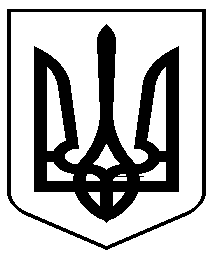 